主图：见文件夹US3D1516 American type 3D adjustment normal hingeIntroduction: US3D1516 American type 3D adjustment normal hinge usually use for face frame kitchen & bathroom cabinets. If you are interested in our products, please feel free to contact us.Model No.: US3D1516Description:Type: US3D1516 American type 3D adjustment normal hingeOpening angle: 105°Depth of hinge cup: 11mmDiameter of hinge cup: 35mmDrilling distances on door ( K ): 3mmDoor thickness: 14-26mmFinish: Nickel platingApplication: Kitchen Cabient, Bathroom Cabient, Wardrobe, Civil Furniture, etc...Product Details:详情图见文件夹Order Information:Packing Information: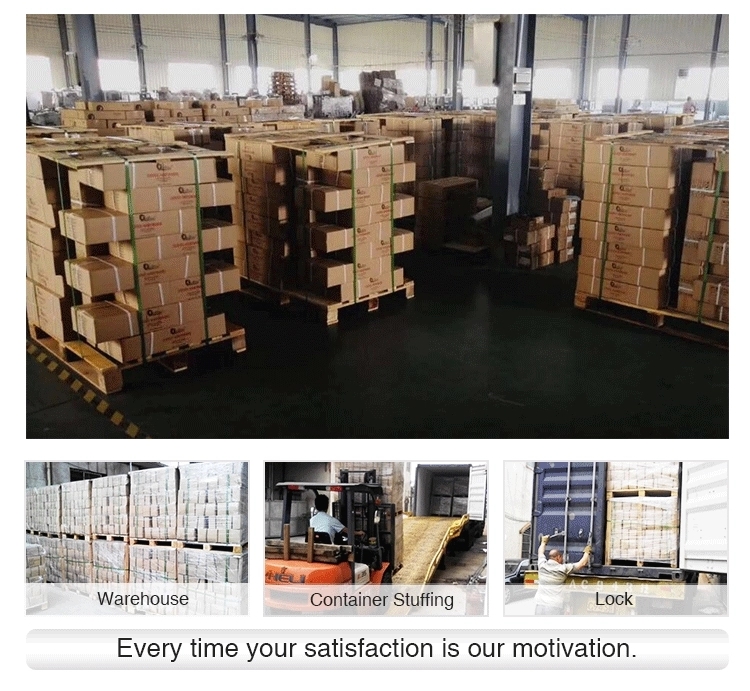 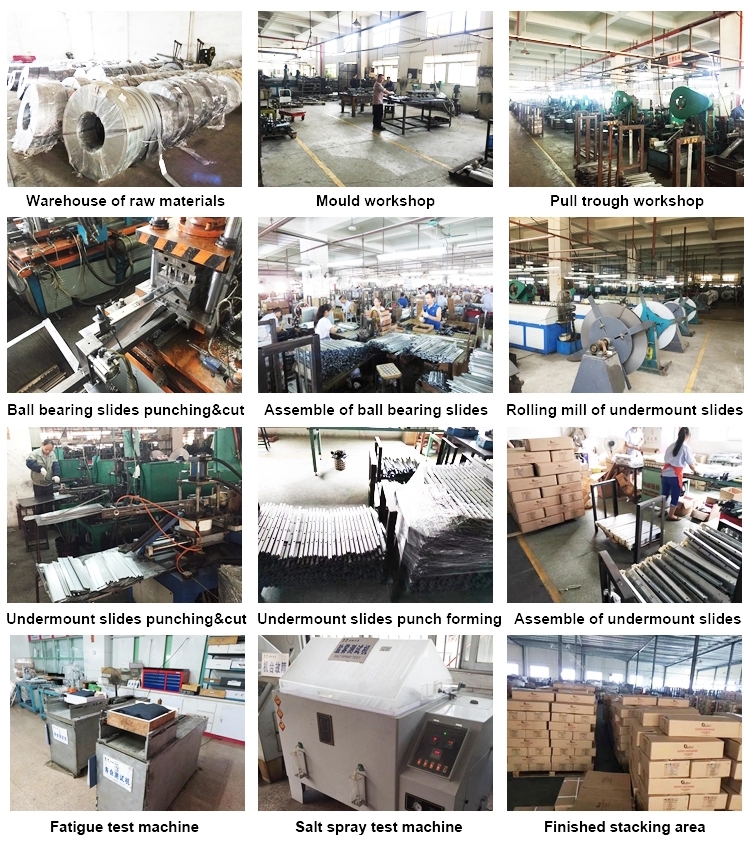 杯距Cup hole pitch订货号Item No.包装（pcs/box)45mmH3D1516300